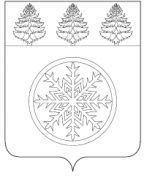 РОССИЙСКАЯ ФЕДЕРАЦИЯИРКУТСКАЯ ОБЛАСТЬАдминистрацияЗиминского городского муниципального образованияП О С Т А Н О В Л Е Н И Еот ___17.07.2020____                                  Зима                               №  _571___О проведении смотра-конкурса по благоустройству территории города ЗимыВ целях повышения  уровня благоустройства, санитарного состояния территории Зиминского городского муниципального образования, руководствуясь пунктом 25  части 1 статьи 16 Федерального закона от 16.10.2003 №131-ФЗ «Об общих принципах организации местного самоуправления в Российской Федерации», статей 28 Устава Зиминского городского муниципального образования, администрация Зиминского городского муниципального образованияП О С Т А Н О В Л Я Е Т:1. Провести в период с 20 июля по 13 августа 2020 года смотр-конкурс по благоустройству территории города Зимы в номинациях:            а) «Лучший двор многоквартирного дома»;            б) «Подъезд образцового содержания»;            в) «Лучшая частная усадьба»;            г) «Лучший балкон, лоджия»;            д) «Лучший двор школы»;            е) «Лучший двор детского сада»;            ж) «Самая благоустроенная территория учреждения здравоохранения»;            з) «Самая благоустроенная территория офиса, торгового объекта».            2. Утвердить положение «О проведении смотра-конкурса по благоустройству территории города Зимы» (приложение №1).3. Утвердить состав конкурсной комиссии (приложение №2).4. Опубликовать настоящее постановление в газете «Новая Приокская правда».5. Контроль исполнения настоящего постановления возложить на первого заместителя мэра городского округа.Мэр Зиминского городскогомуниципального образования                                                                             А.Н. КоноваловПриложение № 1УТВЕРЖДЕНОПостановлением администрацииЗиминского городскогомуниципального образованияот __________ № ______ПOЛОЖЕНИЕ«О проведении смотра-конкурса по благоустройству территории города Зимы»                                                        ОБЩИЕ ПОЛОЖЕНИЯ      1.1 Важным средством повышения комфортности и качества жизни жителей города является благоустройство и озеленение дворовых территорий, создание детских, спортивных площадок, мест отдыха. В регулярно проводимых мероприятиях по благоустройству и озеленению территорий значительную помощь в деле проведения озеленения, благоустройства дворовых территорий, наведения порядка в подъездах жилых домов может оказать население города.       Смотр-конкурс по благоустройству территории города Зимы направлен на широкое вовлечение населения, коллективов организаций (предприятий) разных форм собственности и организационно-правовых форм в работе по благоустройству территории муниципального образования, также нацелен на активизацию деятельности городских служб (организаций) по жилищно-коммунальному  хозяйству и благоустройству, а также привлечению к благоустроительным работам внебюджетных ресурсов. Целями и задачами смотра-конкурса является:         - обеспечение чистоты, эстетической привлекательности дворовых территорий города, подъездов, цветников, балконов, лоджий, улиц;         -    формирование позитивного общественного мнения о благоустройстве города;         -    совершенствование форм работы с населением по месту жительства;         -    улучшение качества городской среды;         - воспитание бережного отношения и создание условий для расширения самодеятельности жителей в сфере благоустройства.        1.3  Для целей данного Положения используются следующие понятия:        Двор – один или несколько многоквартирных домов с прилегающей к ним территорией с малыми архитектурными формами.        Территория школы, детского сада – территория, прилегающая к учебным и иным зданиям и сооружения, используемым учреждениями образования.        Территория учреждения здравоохранения – территория, прилегающая к зданиям и сооружениям учреждений здравоохранения.        Территория офиса – территория, прилегающая к зданиям и сооружениям предприятия, религиозного объединения, учреждения сферы обслуживания, спортивного, социального и иного учреждения.1.4  Конкурс проводится по следующим номинациям:        а) «Лучший двор многоквартирного дома»;        б) «Подъезд образцового содержания»;        в) «Лучшая частная усадьба»;        г) «Лучший балкон, лоджия»;        д) «Лучший двор школы»;  е) «Лучший двор детского сада»;  ж) «Самая благоустроенная территория учреждения здравоохранения»;   з) «Самая благоустроенная территория офиса, торгового объекта».  1.5  Звание присваивается на 1 год.УЧАСТНИКИ СМОТРА-КОНКУРСА       2.1 В смотре-конкурсе могут принять участие жители города Зимы, а также коллективы организаций независимо от форм собственности и организационно-правовых форм, эксплуатирующие (использующие) объекты (территории) и подавшие заявку в конкурсе в установленных номинациях.      Допускаются объединения домовладельцев (ТСЖ, ЖСК и другие объединения), жители частных домовладений, выполнившие работы по благоустройству и озеленению дворовых территорий, наведению порядка в жилых домах, подъездах, проживающие в жилищном фонде всех форм собственности.      2.2 Заявки на участие в смотре-конкурсе предоставляются потенциальными участниками конкурса по адресу: город Зима, ул. Ленина, 5, кабинет 314, с указанием следующих данных:      - Ф.И.О. заявителя-гражданина или представители объединения домовладельцев, наименование организации (в случае подачи от юридического лица) почтовый адрес, телефон;      -  наименование номинации;      - адрес дома(ов), представленных в номинации «Лучший двор многоквартирного дома»;      -  адрес дома(ов), представленных в номинации «Лучшая частная усадьба»;      -  адрес дома, номера подъездов, представленных в номинации «Подъезд  образцового содержания»;      - адрес дома, номер квартиры, представленных в номинации «Лучший балкон, лоджия».      Окончательный срок приёма заявок на участие в конкурсе до 17.00 часов 14 августа 2020 года.КРИТЕРИИ КОНКУРСА       3.1 Конкурсные объекты по номинации «Лучший двор многоквартирного дома» оцениваются по следующим критериям:- наличие доски объявления и табличек на подъездах домов с указанием их номеров;- опрятный вид фасада домов и наличием номерных знаков и табличек с названиями улиц  на домах;- проявление творческой  инициативы жителей в эстетическом оформлении объектов во дворе;- наличие мест отдыха, скамеек;- наличие и состояние дворовой детской площадки;- наличие зеленых насаждений, цветников, газонов;- наличие и содержание в чистоте урн, контейнерной площадки.      3.2 Конкурсные объекты по номинации «Подъезд образцового содержания» оцениваются по следующим критериям:- наличие наружного освещения у входа в подъезд и на лестничных площадках;- наличие табличек с указанием номера подъезда и номеров квартир на дверях;- проявление творческой инициативы жителей в эстетическом оформлении подъезда;- исправность оконных и дверных блоков в подъездах;- сохранность лестничных перил и почтовых ящиков;- наличие доски объявлений в подъездах.      3.3 Конкурсные объекты по номинации «Лучшая частная усадьба» оценивается по следующим критериям:- оригинальность оформления усадьбы;- наличие номерного знака и таблички с названием улиц;- опрятный вид фасада дома и двора усадьбы:- наличие зеленых насаждений, цветников;- содержание в исправном состоянии ограждений;- содержание прилегающей территории к двору в чистоте и порядке.      3.4 Конкурсные объекты по номинации «Лучший балкон, лоджия» оцениваются по следующим критериям:- проявление творческой инициативы жителей в эстетическом оформлении балкона, лоджии;- опрятный вид фасада балкона, лоджии;- наличие оригинальных конструкций;- наличие цветов и других зеленых насаждений.      3.5 Конкурсные объекты по номинации «Лучший двор школы» оцениваются по следующим критериям:- проявление творческой инициативы учителей и детей в эстетическом оформлении двора;- наличие освещения на территории учреждения;- опрятный внешний вид всех элементов фасадов зданий;- наличие клумб, газонов и иных насаждений и их содержаний.      3.6 Конкурсные объекты по номинации «Лучший двор детского сада» оцениваются по следующим критериям:- проявление творческой инициативы воспитателей, родителей и детей в эстетическом оформлении двора;- содержание территории в чистоте и порядке;- наличие освещения на территории учреждения;- опрятный внешний вид всех элементов фасада зданий;- наличие цветов, газонов и иных насаждений и их содержание.      3.7 Конкурсные объекты по номинации «Самая благоустроенная территория учреждения здравоохранения» оцениваются по следующим критериям:- проявление творческой инициативы в оформлении территории учреждения здравоохранения;- наличие контейнерных площадок, урн и их внешний вид;- наличие зеленых насаждений, цветников, газонов;- опрятный внешний вид всех элементов фасада зданий;- состояние подъездов, входов, малых архитектурных форм.      3.8 Конкурсные объекты по номинации «Самая благоустроенная территория офиса, торгового объекта» оцениваются по следующим критериям:- проявление творческой инициативы в оформлении территории офиса;- опрятный вид внешних фасадов строений, сооружений (в том числе главного входа, вывески, витрины, реклама);- наличие газонов, клумб и других зеленых насаждений и их содержание;- наличие мест отдыха, освещения и урн на территории;- наличие и содержание подъездных автодорог и территории в чистоте и порядке.  КОНКУРСНАЯ КОМИССИЯ         4.1 Состав комиссии утверждается постановлением администрации Зиминского городского муниципального образования.         4.2 Конкурсная комиссия отвечает за организацию и проведение конкурса, подведение итогов конкурса и награждение победителей.ПОДВЕДЕНИЕ ИТОГОВ          5.1 Конкурсная комиссия рассматривает поданные участниками заявки, проводит комиссионные объезды территорий, определяет победителей смотра-конкурса по каждой номинации. Подведение итогов смотра-конкурса проводится комиссией по 10-балльной шкале за каждый отдельный показатель с записью в лист баллов конкурсантов при посещении и осмотре заявленных объектов.         5.2  Победившими признаются участники, представившие конкурсные объекты, которые набрали наибольшее количество баллов.         5.3   Результаты смотра-конкурса оформляются протоколом, который подписывается членами комиссии. Протокол направляется мэру Зиминского городского муниципального образования для утверждения и подготовки постановления о награждении победителей конкурса.         5.4  Победившие в конкурсе награждаются грамотами и денежными премиями по каждой номинации, согласно учрежденной смете (источник финансирования – местный бюджет).         5.5 Результаты смотра-конкурса опубликовываются в средствах массовой информации.         5.6    Сумма денежных премий в 2020 году составляет:        а) «Лучший двор многоквартирного дома» - 8000 руб;        б) «Подъезд образцового содержания» - 2500 руб;        в) «Лучшая частная усадьба» - 4000 руб;        г) «Лучший балкон, лоджия» - 1500 руб;        д) «Лучший двор школы» - 7000 руб;  е) «Лучший двор детского сада» - 7000 руб;  ж) «Самая благоустроенная территория учреждения здравоохранения» - 5000 руб;   з) «Самая благоустроенная территория офиса, торгового объекта» - 5000 руб.И.о. председателя Комитета имущественных отношений,архитектуры и градостроительства администрации ЗГМО             Н.А. Шишлянникова 